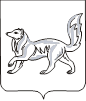 АДМИНИСТРАЦИЯ ТУРУХАНСКОГО РАЙОНАКРАСНОЯРСКОГО КРАЯП О С Т А Н О В Л Е Н И Е20.11.2023                                    с. Туруханск                                           № 908 - пОб утверждении документации по проекту планировки территории под размещение объекта ООО «РН-Ванкор» «ПС 35/6 кВ куста 205, ВЛ 35 кВ отпайка «ПС 35/6 кВ КП 205 – ПС 110/35/10 кВ №31 ЦПС»В соответствии со статьями 45, 46 Градостроительного кодекса Российской Федерации, Федеральным законом от 06.10.2003 № 131-ФЗ         «Об общих принципах организации местного самоуправления в Российской Федерации», статьи 10 правил землепользования и застройки межселенной территории Туруханского района, утвержденных решением Туруханского районного Совета депутатов от  23.06.2022 № 12-169, рассмотрев материалы по проекту планировки территории под размещение объекта «ПС 35/6 кВ куста 205, ВЛ 35 кВ отпайка «ПС 35/6 кВ КП 205 – ПС 110/35/10 кВ №31 ЦПС», на основании заявления ООО «СамараНИПИнефть» от 12.09.2023, с учётом заключения о результатах общественных обсуждений по проектам планировки территории под размещение линейных объектов от 08.11.2023, руководствуясь статьями 47, 48, 49 Устава Туруханского района, ПОСТАНОВЛЯЮ: Утвердить документацию по проекту планировки территории под размещение объекта ООО «РН-Ванкор» «ПС 35/6 кВ куста 205, ВЛ 35 кВ отпайка «ПС 35/6 кВ КП 205 – ПС 110/35/10 кВ №31 ЦПС», расположенного в границах муниципального образования Туруханского района Красноярского края.Настоящее постановление подлежит опубликованию в общественно-политической газете Туруханского района «Маяк Севера» и размещению на официальном сайте Туруханского района в сети Интернет.3. Отделу информатизации и цифровой трансформации администрации Туруханского района (А.С. Вяткину) разместить документацию по проекту планировки территории, указанную в п. 1 настоящего постановления, на официальном сайте Туруханского района в сети Интернет, в течение семи дней со дня утверждения.4. Контроль за исполнением настоящего постановления возложить на заместителя Главы Туруханского района О.С. Вершинину. 5. Постановление вступает в силу со дня подписания.Исполняющая обязанностиГлавы Туруханского района                                                          О. С. Вершинина